PPO/325/06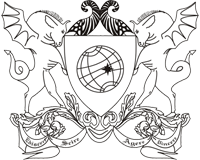 UNIVERSIDADE FEDERAL DE VIÇOSAPRÓ-REITORIA DE ENSINOSELEÇÃO DE MONITORESFICHA DE INSCRIÇÃO1. Requerimento:                                                                    Inscrição n.º      O (a) aluno (a)      , matrícula n.º      , cursando      , CI      , CPF      , residente na      , telefone      , vem requerer sua inscrição na Seleção de Monitor,  nível      , para a(s) disciplina(s)      , código(s)      , do      .O aluno declara estar regularmente matriculado no curso citado e conhecer as normas do concurso, bem como as exigências para se candidatar à monitoria.Viçosa,       de                       de     .__________________________________Assinatura do candidato* Autorização:                                                                                             * Visto:___________________________                  ___________________________              Professor – Orientador                                    Coordenador do curso de pós-graduação   *Somente para os casos de seleção para monitor II.2. Informação da Secretaria:       O candidato obteve a nota ou o conceito      , quando cursou a disciplina do concurso, conforme histórico obtido no Registro Escolar.       Observações:      Viçosa,      de                       de     .____________________________Secretário(a)3. Despacho final:                                                            Viçosa,      de                       de     .                 Defiro                   Indefiro               _______________________________                                                       Chefe do Departamento/Diretor       Assinatura e carimbo